	MĚSTO ŽATEC	USNESENÍ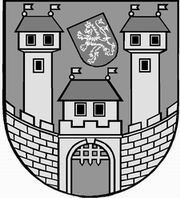 	z 	8	. jednání Zastupitelstva města Žatce 	konaného dne 	24.10.2019Usnesení č. 	170 /19	-	180 /19	 170/19	Schválení programu	 171/19	Volba návrhové komise	 172/19	Kontrola usnesení zastupitelstva města	 173/19	„Revitalizace sportovního areálu FK Slavoj Žatec“ – zajištění finančních 	prostředků a podání projektové žádosti	 174/19	Rozpočtové opatření – „Revitalizace a doplnění městských parků v Žatci, 	retence vody ve městě – studie“	 175/19	Rozpočtové opatření – „Rekonstrukce prostor městské policie v objektu č. 	p. 127, nám. 5. května, Žatec vč. dodávky nábytku“	 176/19	Podání žádosti o poskytnutí podpory v rámci programu na podporu 	výměny nevyhovujících kotlů na pevná paliva v domácnostech	 177/19	„Kotlíkové půjčky“ – výše půjčky na výměnu nevyhovujících kotlů na 	pevná paliva v domácnostech	 178/19	„Trnovany – vodovod“ – podání projektové žádosti	 179/19	Zpráva o činnosti Rady města Žatce	 180/19	Výzva k podání nabídky na správu nemovitého majetku ve vlastnictví 	města Žatce	 170/19		Schválení programuZastupitelstvo města Žatce schvaluje program zasedání.	 171/19		Volba návrhové komiseZastupitelstvo města Žatce projednalo a schvaluje tříčlennou návrhovou komisi ve složení p. Petr Hanzl, Ing. Marcel Kollmann a JUDr. Karel Krčmárik.	 172/19	Kontrola usnesení zastupitelstva městaZastupitelstvo města Žatce bere na vědomí kontrolu usnesení z minulých jednání zastupitelstva města.	 173/19	„Revitalizace sportovního areálu FK Slavoj Žatec“ – zajištění 		finančních prostředků a podání projektové žádostiZastupitelstvo města Žatce bere na vědomí podání projektové žádosti o poskytnutí dotacez programu Podpora materiálně technické základny sportu 2017 až 2024, podprogramu133D 531 Podpora materiálně technické základny sportu – USC, SK a TJ na projekt „Revitalizace sportovního areálu FK Slavoj Žatec“. Žadatelem o dotaci je FK Slavoj Žatec z.s., IČO 70200025, se sídlem Stadion u Ohře č.p. 1635, 438 01  Žatec, zastoupené Pavlem Maňákem, předsedou FK.Zastupitelstvo města Žatce schvaluje poskytnutí finančních prostředků z rozpočtu Města Žatce na projekt „Revitalizace sportovního areálu FK Slavoj Žatec“ ve výši 19.870.837,00 Kč za podmínky získání dotace.Zastupitelstvo města Žatce schvaluje zajištění předfinancování projektu „Revitalizace sportovního areálu FK Slavoj Žatec“ z programu Podpora materiálně technické základny sportu 2017 až 2024, podprogramu 133D 531 Podpora materiálně technické základny sportu – USC, SK a TJ, a zároveň zajištění financování projektu, tzn. zajištění spolufinancování obce ve výši minimálně 30 % celkových způsobilých výdajů projektu a zajištění financování nezpůsobilých výdajů projektu.	 174/19	Rozpočtové opatření – „Revitalizace a doplnění městských parků v Žatci,		retence vody ve městě – studie“Zastupitelstvo města Žatce schvaluje rozpočtové opatření v celkové výši 1.700.000,00 Kčna uvolnění finančních prostředků z investičního fondu na dofinancování akce: „Revitalizace a doplnění městských parků v Žatci, retence vody ve městě – studie“.Výdaje: 741-6171-6901               - 1.700.000,00 Kč (IF)Výdaje: 739-3745-6121 org. 704      + 1.700.000,00 Kč (revitalizace parků).	 175/19	Rozpočtové opatření – „Rekonstrukce prostor městské policie v objektu 		č. p. 127, nám. 5. května, Žatec vč. dodávky nábytku“Zastupitelstvo města Žatce schvaluje rozpočtové opatření ve výši 2.000.000,00 Kč – přesun nedočerpaných finančních prostředků z investiční akce: „Technická infrastruktura Pod kamenným vrškem – 3. etapa“ na dofinancování akce: „Rekonstrukce prostor městské policie v objektu č. p. 127, nám. 5. května, Žatec vč. dodávky nábytku“ v tomto znění:Výdaje: 739-3613-6121, org. 7592    - 2.000.000,00 Kč (Kamenný vršek) Výdaje: 716-3322-6121, org. 290     + 2.000.000,00 Kč (rekonstrukce MP).	 176/19	Podání žádosti o poskytnutí podpory v rámci programu na podporu 		výměny nevyhovujících kotlů na pevná paliva v domácnostechZastupitelstvo města Žatce schvaluje podání žádosti o poskytnutí podpory v rámci programu na podporu výměny nevyhovujících kotlů na pevná paliva v domácnostech, Výzva č. 1/2019 – kotlíkové půjčky. 177/19	„Kotlíkové půjčky“ – výše půjčky na výměnu nevyhovujících kotlů na 	pevná paliva v domácnostechZastupitelstvo města Žatce schvaluje poskytnutí bezúročné půjčky občanům na výměnu nevyhovujících kotlů na pevná paliva v domácnostech za moderní zdroje tepla v rámci Výzvy MŽP č. 1/2019, a to do výše celkových způsobilých výdajů, max. 200.000,00 Kč při výměně stávajícího kotle za tepelné čerpadlo nebo kotel na biomasu, a do výše celkových způsobilých výdajů, max. 150.000,00 Kč při výměně stávajícího kotle za kotel na plyn dle Programu pro poskytování návratných finančních výpomocí „Kotlíkové dotace v Ústeckém kraji - 4. výzva“.	 178/19	„Trnovany – vodovod“ – podání projektové žádostiZastupitelstvo města Žatce projednalo a schvaluje podání projektové žádosti o poskytnutí dotace z Fondu vodního hospodářství a životního prostředí Ústeckého kraje v roce 2019 na projekt „Trnovany – vodovod“.Zastupitelstvo města Žatce projednalo a schvaluje zajištění předfinancování projektu „Trnovany – vodovod“ z Fondu vodního hospodářství a životního prostředí Ústeckého kraje v roce 2019, a zároveň zajištění financování projektu, tzn. zajištění spolufinancování obce ve výši minimálně 30 % celkových způsobilých výdajů projektu a zajištění financování nezpůsobilých výdajů projektu.	 179/19	Zpráva o činnosti Rady města ŽatceZastupitelstvo města Žatce bere na vědomí zprávu o činnosti Rady města Žatce za období od 05.09.2019 do 21.10.2019.	 180/19	Výzva k podání nabídky na správu nemovitého majetku ve vlastnictví 		města ŽatceZastupitelstvo města Žatce ukládá radě města, aby v souladu se Zásadami a postupy pro zadávání veřejných zakázek učinila výzvu k podání nabídky na správu nemovitého majetku ve vlastnictví města Žatce s termínem do 22.11.2019.		Starostka						Místostarosta	Mgr. Zdeňka Hamousová	Ing. Radim Laibl